ESTADO DE SANTA CATARINA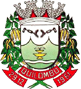 MUNICÍPIO DE QUILOMBOANEXO IIPROCESSO SELETIVO SIMPLIFICADO ORIGINADO PELO EDITAL Nº 01, DE 7 DE MAIO DE 2014RELATÓRIO DAS INSCRIÇÕES INDEFERIDASQuilombo, 9 de junho de 2014SIGMA Assessoria e ConsultoriaQTDEINSCRIÇÃO INDEFERIDACARGO / ÁREA DE ATUAÇÃOHABILITAÇÃOCPF1Patricia PertuzzattiProfessor de Educação Física –Secretaria Municipal de EducaçãoHabilitado078.095.409-20